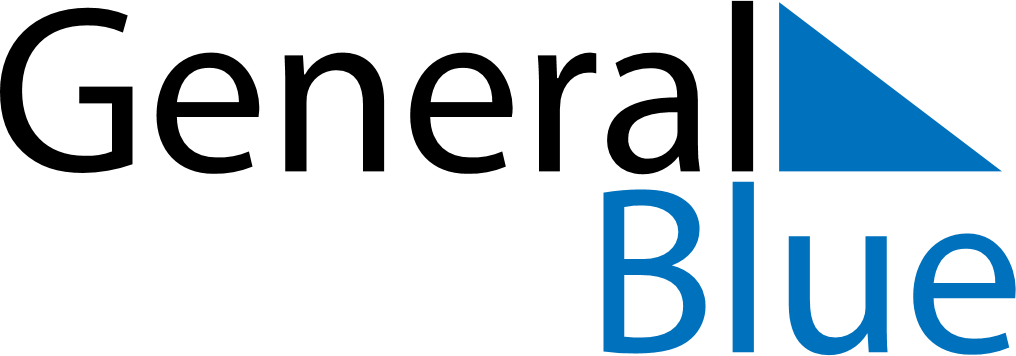 May 2024May 2024May 2024May 2024May 2024May 2024Boras, Vaestra Goetaland, SwedenBoras, Vaestra Goetaland, SwedenBoras, Vaestra Goetaland, SwedenBoras, Vaestra Goetaland, SwedenBoras, Vaestra Goetaland, SwedenBoras, Vaestra Goetaland, SwedenSunday Monday Tuesday Wednesday Thursday Friday Saturday 1 2 3 4 Sunrise: 5:16 AM Sunset: 8:54 PM Daylight: 15 hours and 37 minutes. Sunrise: 5:14 AM Sunset: 8:56 PM Daylight: 15 hours and 42 minutes. Sunrise: 5:11 AM Sunset: 8:58 PM Daylight: 15 hours and 46 minutes. Sunrise: 5:09 AM Sunset: 9:00 PM Daylight: 15 hours and 51 minutes. 5 6 7 8 9 10 11 Sunrise: 5:06 AM Sunset: 9:02 PM Daylight: 15 hours and 55 minutes. Sunrise: 5:04 AM Sunset: 9:05 PM Daylight: 16 hours and 0 minutes. Sunrise: 5:02 AM Sunset: 9:07 PM Daylight: 16 hours and 4 minutes. Sunrise: 5:00 AM Sunset: 9:09 PM Daylight: 16 hours and 9 minutes. Sunrise: 4:57 AM Sunset: 9:11 PM Daylight: 16 hours and 13 minutes. Sunrise: 4:55 AM Sunset: 9:13 PM Daylight: 16 hours and 18 minutes. Sunrise: 4:53 AM Sunset: 9:15 PM Daylight: 16 hours and 22 minutes. 12 13 14 15 16 17 18 Sunrise: 4:51 AM Sunset: 9:17 PM Daylight: 16 hours and 26 minutes. Sunrise: 4:49 AM Sunset: 9:19 PM Daylight: 16 hours and 30 minutes. Sunrise: 4:47 AM Sunset: 9:22 PM Daylight: 16 hours and 34 minutes. Sunrise: 4:45 AM Sunset: 9:24 PM Daylight: 16 hours and 39 minutes. Sunrise: 4:43 AM Sunset: 9:26 PM Daylight: 16 hours and 43 minutes. Sunrise: 4:41 AM Sunset: 9:28 PM Daylight: 16 hours and 47 minutes. Sunrise: 4:39 AM Sunset: 9:30 PM Daylight: 16 hours and 50 minutes. 19 20 21 22 23 24 25 Sunrise: 4:37 AM Sunset: 9:32 PM Daylight: 16 hours and 54 minutes. Sunrise: 4:35 AM Sunset: 9:34 PM Daylight: 16 hours and 58 minutes. Sunrise: 4:33 AM Sunset: 9:36 PM Daylight: 17 hours and 2 minutes. Sunrise: 4:31 AM Sunset: 9:37 PM Daylight: 17 hours and 6 minutes. Sunrise: 4:30 AM Sunset: 9:39 PM Daylight: 17 hours and 9 minutes. Sunrise: 4:28 AM Sunset: 9:41 PM Daylight: 17 hours and 13 minutes. Sunrise: 4:26 AM Sunset: 9:43 PM Daylight: 17 hours and 16 minutes. 26 27 28 29 30 31 Sunrise: 4:25 AM Sunset: 9:45 PM Daylight: 17 hours and 19 minutes. Sunrise: 4:23 AM Sunset: 9:46 PM Daylight: 17 hours and 23 minutes. Sunrise: 4:22 AM Sunset: 9:48 PM Daylight: 17 hours and 26 minutes. Sunrise: 4:21 AM Sunset: 9:50 PM Daylight: 17 hours and 29 minutes. Sunrise: 4:19 AM Sunset: 9:51 PM Daylight: 17 hours and 32 minutes. Sunrise: 4:18 AM Sunset: 9:53 PM Daylight: 17 hours and 35 minutes. 